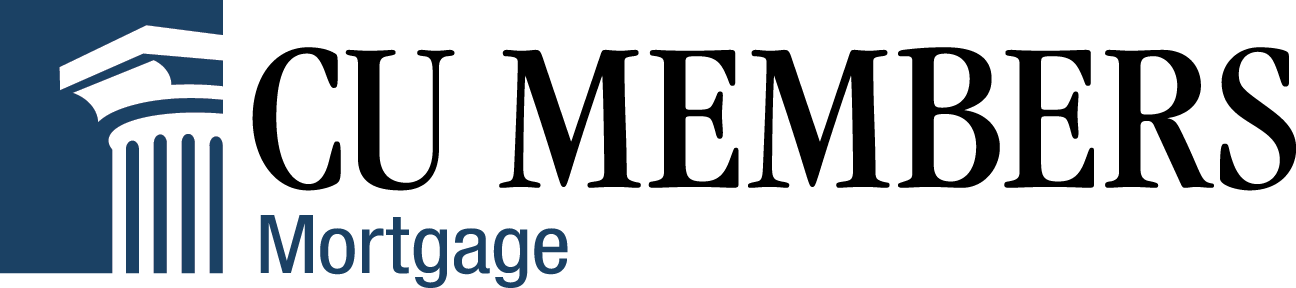 FOR IMMEDIATE RELEASECONTACT:Alison Barksdale, Marketing Director972-778-0661 x 3290alisonb@homeloancu.comwww.cumembers.comCU Members Mortgage Offers On-Time Closing GuaranteeDALLAS, TX – August 17, 2022 – Credit union mortgage services provider, CU Members Mortgage, a division of Colonial Savings, F.A. NMLS 401285, has launched an on-time closing guarantee to help credit unions compete in the incredibly competitive mortgage market. The new CU Members Mortgage Home Promise is a pledge to close the member’s loan to purchase a home on or before the contract closing date. If the closing date is missed, the member will receive $500 after closing. If the closing date is missed by more than seven days past the designated closing date, $1,000 will be issued to the member after closing. Eligibility terms and conditions do apply to this program. “The housing market is very volatile at this time and competitors are fighting to win every loan. CU Members Home Promise will help credit unions remain competitive by ensuring their members continue to have a streamlined and timely mortgage experience by working with CU Members Mortgage,” said Steve Hewins, Senior Vice President at CU Members Mortgage. “We are eager to support credit unions’ efforts to win business and our pledge is to provide the very best member experience we can along the way.”Credit unions interested in learning more about our pledge to member service may contact CU Members Mortgage directly through the website www.cumembers.com or via email at marketing@homeloancu.com. About CU Members MortgageEstablished in 1982 as a division of Colonial Savings, a federally chartered thrift, Dallas-based CU Members Mortgage provides comprehensive mortgage services to credit unions and CUSOs. CU Members Mortgage originates FHA, VA, and conventional loans nationwide. With a portfolio of $24 billion, Colonial is one of the largest servicers of mortgage loans in the United States and is a privately held company. For more information, visit www.cumembers.com.###